Research Assistant Position in Marine Biology available at Trinity College DublinWe are hiring a new team including a postdoctoral researcher, research assistant and two PhD students as part of a new €1.3m project: Beyond biofuel: Advanced seaweed cultivation for marine biodiscovery and climate change mitigation at Trinity College. This multi-disciplinary project will test new methods for the cultivation of seaweed and develop new biomedical products while also quantifying the role of seaweed farming for mitigation of effects of climate change. The project is led by Nessa O’Connor (Zoology, Trinity College) and includes several collaborators including: Conor Buckley (Bioengineering, Trinity College); Trevor Hodkinson (Botany, Trinity College); Tasman Crowe (University College Dublin / BiOrbic); and Jerry Murphy (University College Cork/ MaREI).We are now seeking applications from qualified candidates for a Research Assistant at the School of Natural Sciences, Trinity College Dublin. NOTE: The deadline for receipt of 1st phase applicants is 30th June 2020. It is hoped that this Research Assistant will start in September 2020 (flexible start dates will be arranged based on Government guidelines during the COVID-19 Pandemic).    Post descriptionThis Research Assistant will be an active member of the Beyond biofuel project, assisting in the delivery of the overall research objectives including planning, logistics, data collection, preliminary analyses and report writing. The post is based at Trinity College Dublin and involves field work in SW Ireland. This role includes a diverse range of activities and responsibilities:Undertake research under supervision that underpins the deliverables of the Beyond biofuel project.Assist with the design and maintenance of experimental apparatus, field research or experiments in order to obtain reliable data.Carry out analyses, critical evaluations, and interpretations using methodologies and other techniques appropriate to area of research.Carry out routine administrative tasks associated with the research project to help ensure that project is completed on time and within budget. These might include organisation of project meetings and documentation, assistance preparing technical and financial reports, and risk assessment of research activities.Planning and organising specific aspects of the Beyond biofuel project and contribute to research group planning.Plan for the use of research resources, laboratories and workshops where appropriate.Plan own day-to day activity within framework agreed with the PI.Provide guidance as required to support staff and any students who may be assisting with research.Liaise on a regular basis with colleagues and students.Contribute to outreach events organised by the School and/ or SFI and maintain project-related social media.  Salary for this 3.5-year Research Assistant post is aligned to the SFI Team Member Budget Scale (October 2020, point 13, €32,596p.a.). Essential Criteria Full drivers licence. A degree in a relevant area (e.g. BSc) or equivalent. Experience working as part of a research team with demonstrable problem solving skills and positive attitude. Ability to work independently with high attention to detail. Desirable CriteriaProject management experience, data analyses skills, boat handling experience, SCUBA qualification, knowledge of marine ecology or aquaculture of benthic species. Application ProcedurePlease send applications to: Dr O’Connor (n.oconnor@tcd.ie) with ‘SFI Seaweed Research Assistant’ in the subject line of the email.Attach a single PDF Document that contains the following:A cover letter: Your letter should clearly set out your suitability and motivation for this post with reference to your relevant experience that links to the essential and desirable criteria.A CV that includes your previous experience and achievements to date plus qualifications (if applicable) and contact information for 2 referees.This project is funded by the SFI President of Ireland Future Research Leaders Programme. 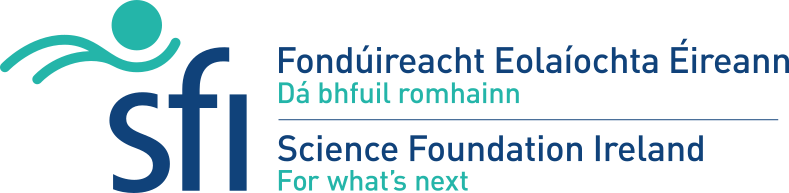 